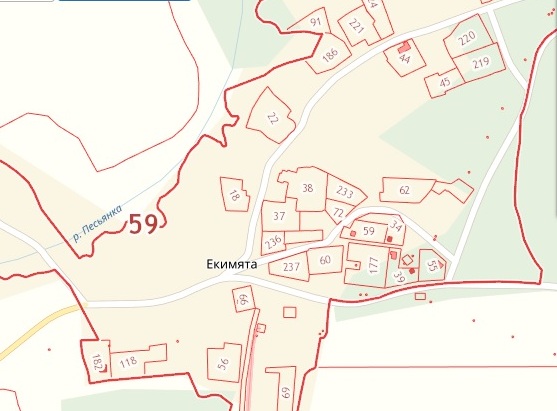 Приложение 40к Схеме размещения нестационарных торговых объектовна территории Краснокамского муниципального районаСтряпунинское сельское поселениедеревня Екимята